Notice of CancellationBicycle and Active TransportationAdvisory Committee1250 San Carlos Avenue, San Carlos, CA 94070Bacciocco Auditorium, 2nd FloorThe meeting for Thursday, September 15, 2022 has been cancelled.The next regular meeting is scheduled for Thursday, November 17, 2022, 5:45 pm.Date posted:  September 15, 2022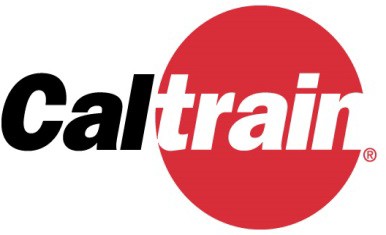 